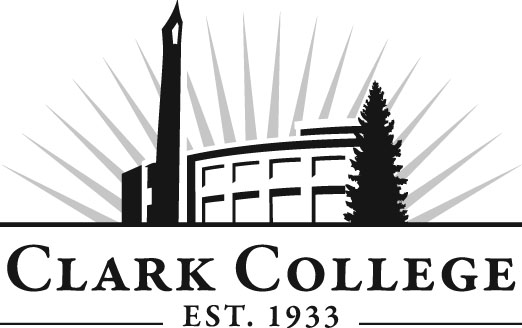 Diesel Technology Advisory CommitteeMeeting AgendaDate: Tuesday, March 1, 2016Time: Noon—1:30 p.m.Meeting Location:  Penguin Union Building, Room 258-CAgenda ItemExpected OutcomeTimeCall Meeting to Order – Committee ChairApproval of the meeting agendaAdditional agenda items considered5 min.Welcome and Introductions – Committee ChairNew members/guests introduced5 min.Approval of Minutes from Last Meeting – ChairOctober 27, 2015. Vote.Corrections indicated and/or approval of minutes as written.15 min.Office of Instruction Updates5 min.Director/Division Chair ReportEnrollment numbersConferences/trade showsRecruitment activities10 min.Work Plan-Committee Chair and Program Director/Division ChairSoftware management programs-CW3 software Classroom presentations by industry partnersSpace allocation optionsImplement strategies as outlined in work plan.  If necessary, identify work groups.20 min.Old Business-Follow-up- Committee ChairStudent ResumesMock interviews15 min.New Business-Committee ChairBAS (Bachelor of Applied Science) in Diesel Technology) Discussion and possible vote.New business items are addressed by the committee.10 min.Summary of follow-up action items – Committee ChairSummary of follow-up actions communicated to the committee.5 min.Establish next meeting date and adjournment  – Committee ChairMeeting date established.5 min.